Аннотация к дополнительной профессиональной программеповышения квалификации«Воспитание и обучение детей дошкольного возраста с расстройствами эмоционально-волевой сферы и поведения»Цели реализации программы. Дополнительная профессиональная программа повышения квалификации направлена на совершенствование и (или) получение новой компетенции, необходимой для профессиональной деятельности педагогических работников образовательных организаций любого типа/вида и (или) повышение профессионального уровня в рамках имеющейся квалификации, по специальностям 44.02.01 Дошкольное образование.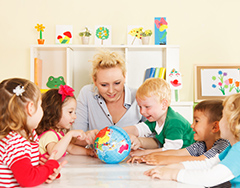 2. Характеристика нового вида профессиональной деятельности, трудовых функций и (или) уровней квалификацииПрограмма разработана в соответствии с:- Федерального закона «Об образовании в Российской Федерации» от 29 декабря 2012 г. N 273-ФЗ;Конвенцией о правах ребенка ООН;- Санитарно-эпидемиологических требований к устройству, содержанию и организации режима работы в дошкольных образовательных организаций (Постановление от 15мая 2013 г. N 26 «Об утверждении СанПиН 2.4.1.3049-13»);- Федеральным государственным образовательным стандартом среднего профессионального образования по специальности 44.02.01 Дошкольное образование (Приказ Минобрнауки России от 7 октября 2014 № 1351);- Федеральным государственным стандартом дошкольного образования (Приказ Минобрнауки России от 17 октября 2013 № 1155);- Порядка организации и осуществления образовательной деятельности по основным общеобразовательным программам – образовательным программам дошкольного образования (Приказ Министерства образования и науки Российской Федерации от 30 августа 2013 г. N 1014);- Профессиональным стандартом «Педагог (педагогическая деятельность в сфере дошкольного, начального общего, основного общего, среднего общего образования) (воспитатель, учитель)» (утвержден приказом Минтруда России от 18 октября 2013 г. № 544н);К освоению программы допускаются лица, имеющие среднее профессиональное и (или) высшее образование. Для успешного освоения программы необходимо, чтобы слушатели имели представление об основных принципах педагогики, психологии, психолого-педагогических особенностях взаимодействия и общения детей и родителей (законных представителей).После завершения обучения слушатели получают удостоверение о повышении квалификации установленного образца в объеме 72 часа.№ п/пСодержание совершенствуемой или вновь формируемой компетенции1Ориентироваться в содержании, структуре, основных требованиях ФГОС ДО, профессиональных стандартах «Педагог».2Применять знания возрастной детской психологии, педагогики семейного воспитания, о закономерностях развития детей с нарушениями   эмоционально-волевой сферы и поведения.3Ориентироваться в содержании и формах воспитания и обучения детей с расстройствами ЭВС и поведения в различных образовательных условиях (семья и ДОО).4Применять знания о системе раннего выявления нарушений ЭВС и поведения в дошкольном возрасте;5Планировать, организовывать и проводить любую совместную деятельность с детьми в соответствии с правилами техники безопасности и правилами СанПин.6Применять профессиональную терминологию; способы и формы общения с детьми; средства выразительности речи; этические нормы.